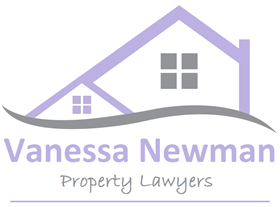 Sale questionnaire & information sheetPlease complete as fully as possible.All about youAll about youAll about youAll about youClient 1Client 1Client 2TitleSurnameMaiden name(if applicable)Forenames (inc. middle names)Date of birthCurrent addressCorrespondence address(if different)Email addressHome contact no.Can we contact you here and when would be the best times?Yes/NoYes/NoYes/NoWork contact no.Can we contact you here and when would be the best times?Yes/NoYes/NoYes/NoMobile contact no.Can we contact you here and when would be the best times?Yes/NoYes/NoYes/NoAll about the propertyAll about the propertyAll about the propertyAll about the propertyAddress of property to be sold.Address of property to be sold.Sale priceSale price££Does the sale price include any specific items? If yes, please list.Does the sale price include any specific items? If yes, please list.Have you agreed to sell anything separately? If yes, please list with price.Have you agreed to sell anything separately? If yes, please list with price.Which Estate Agent have you agreed the sale through?Which Estate Agent have you agreed the sale through?Estate Agents addressEstate Agents addressEstate Agents telephone numberEstate Agents telephone numberWho should we speak with there?Who should we speak with there?Do we have your authority to settle their invoice from the proceeds of sale and what total fee have you agreed with them?Do we have your authority to settle their invoice from the proceeds of sale and what total fee have you agreed with them?Yes/NoYes/NoPlease provide the full names and ages of anyone other than yourselves residing at the property over the age of 17.Please provide the full names and ages of anyone other than yourselves residing at the property over the age of 17.What completion date do you have in mind?What completion date do you have in mind?Please provide the address where you will be moving to once this property is sold.Please provide the address where you will be moving to once this property is sold.Finally, the finance.Finally, the finance.Finally, the finance.Finally, the finance.Is the property currently mortgaged?Is the property currently mortgaged?Yes/NoYes/NoIf the answer is yes:If the answer is yes:If the answer is yes:If the answer is yes:Who is your lender?Who is your lender?What is your lenders address?What is your lenders address?What is your Mortgage Account Number?What is your Mortgage Account Number?Approximately how much is outstanding?Approximately how much is outstanding?££Do you have any other loans secured against the property and if so please provide details of their name, address and account number?Do you have any other loans secured against the property and if so please provide details of their name, address and account number?Yes/NoYes/NoDo we have your authority to obtain up to date redemption statements from all the Lenders you have given us details of?Do we have your authority to obtain up to date redemption statements from all the Lenders you have given us details of?Yes/NoYes/NoSigned (Client 1)……………………………………………………..…………….         Dated ……………….………Signed (Client 2)……………………………………………………………………         Dated ……………….………If there is more than one purchaser of the property, each one of you must sign this form.If you need more space, please use another sheet of paper.If anything changes after you fill in this questionnaire, please tell us immediately.